RESULTADO – TOMADA DE PREÇONº 2023274EM108HEMUO Instituto de Gestão e Humanização – IGH, entidade de direito privado e sem finslucrativos, classificado como Organização Social, vem tornar público o resultado daTomada de Preços, com a finalidade de adquirir bens, insumos e serviços para o HospitalEstadual da Mulher - HEMU, com endereço à Av. R-7, s/n – St. Oeste, Goiânia – GO,74125-090.OBS: ENVIADO PDF DE CONFIRMAÇÃO BIONEXO COM AS INFORMAÇÕES DE RESULTADOFORNECEDORITEMQUANT.VALORUNITÁRIOVALORTOTALANESTESIA PARA CLINICASDELTA LTDACNPJ: 41.533.059/0001-22ANESTESIA PARA CLINICASDELTA LTDACNPJ: 41.533.059/0001-22ANESTESIA PARA CLINICASDELTA LTDAPLANTÃOANESTESISTA -DIURNOPLANTÃOANESTESISTA -NOTURNO22.300,00 4.600,002.450,00 4.900,002.650,00 2.650,0012.150,0021PLANTÃOANESTESISTA – FINALDE SEMANAVALOR TOTALCNPJ: 41.533.059/0001-22108/2023Goiânia/GO, 27 de Abril de 2023.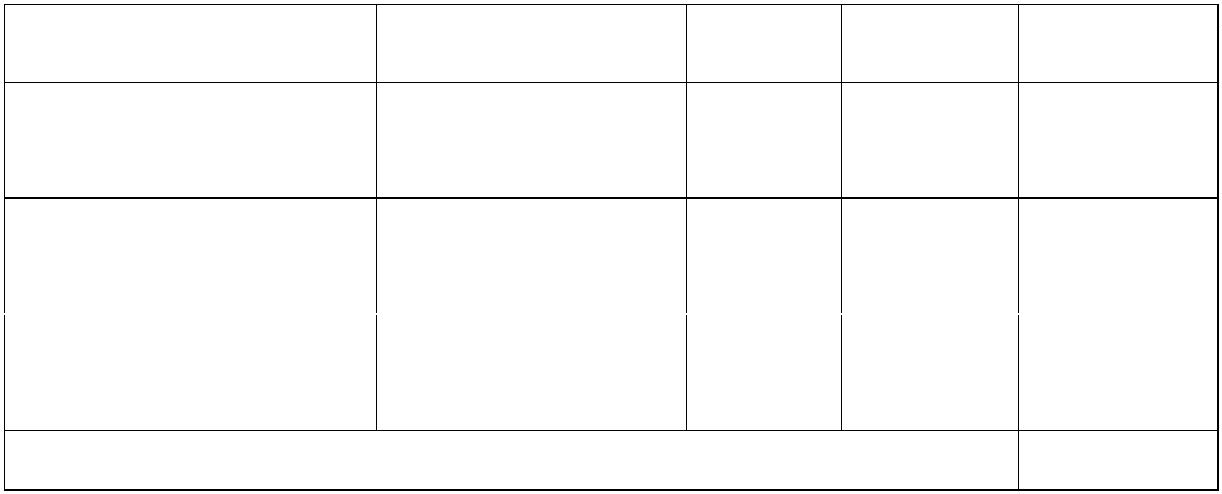 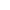 